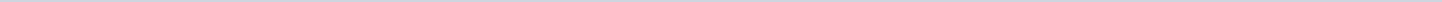 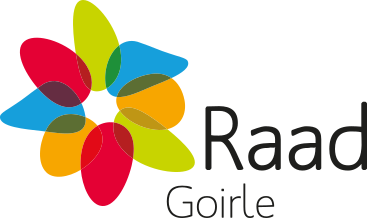 Gemeente GoirleAangemaakt op:Gemeente Goirle28-03-2024 15:11Raadsinformatiebrieven8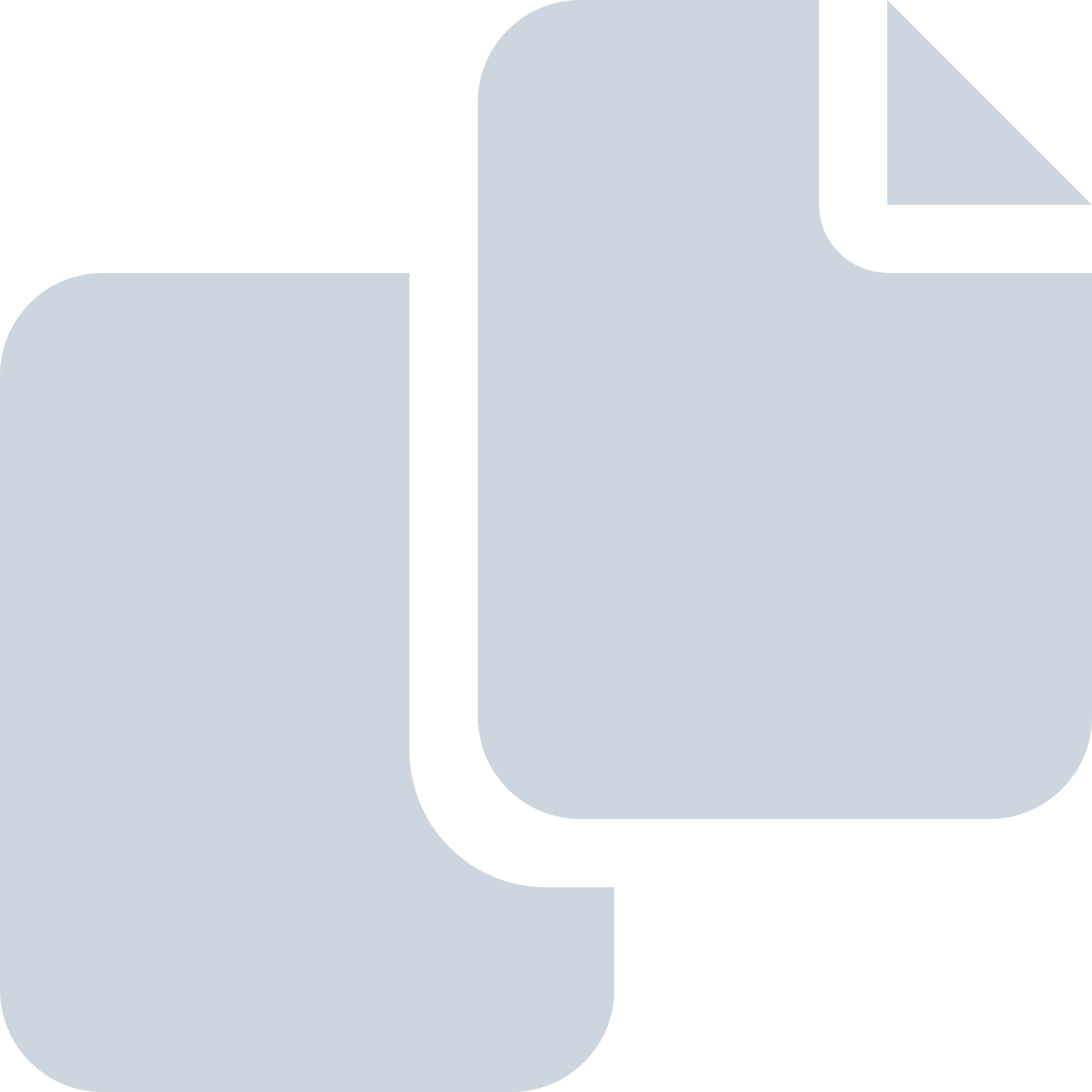 Periode: maart 2019#Naam van documentPub. datumInfo1.C1 Raadsinformatiebrief 22-03-2019 Maatpact26-03-2019PDF,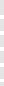 414,59 KB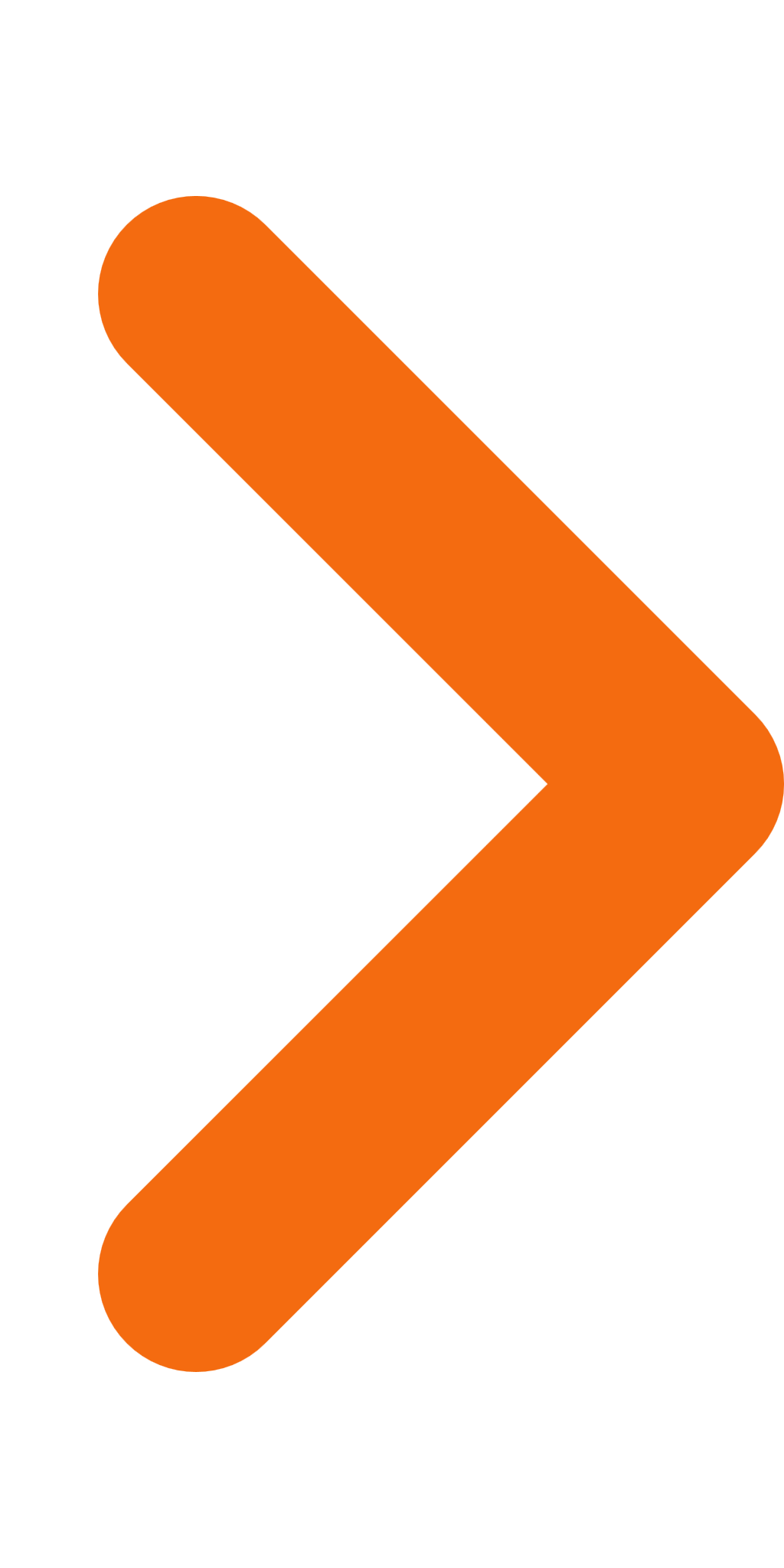 2.C1 Raadsinformatiebrief 25-03-2019 Kunstwerk "Kop van Beatrix"26-03-2019PDF,364,22 KB3.C1 Raadsinformatiebrief 12-03-2019 Herontwikkeling Maria Boodschapkerk19-03-2019PDF,139,94 KB4.C1 Raadsinformatiebrief 12-03-2019 Bestemmingsplan Dorpsplein 1819-03-2019PDF,1,06 MB5.C1 Raadsinformatiebrief 12-03-2019 Bestemmingsplan Abcovenseweg 23 en 23A14-03-2019PDF,365,72 KB6.C1 Raadsinformatiebrief 20-02-2019 Toegankelijkheid stemlocaties07-03-2019PDF,876,40 KB7.C1 Raadsinformatiebrief 26-02-2019 Stand van zaken Proeftuin Fokmast/Regte Heide07-03-2019PDF,370,90 KB8.C1 Raadsinformatiebrief 18-02-2019 over Regionale Energie Strategie (RES)07-03-2019PDF,416,68 KB